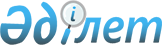 "Солтүстік Қазақстан облысында әлеуметтік жұмыс орындарын ашудың және қаржыландырудың ережесін бекіту туралы" облыс әкімдігінің 2005 жылғы 21 желтоқсандағы N 288 қаулысына өзгерістер енгізу туралы
					
			Күшін жойған
			
			
		
					Солтүстік Қазақстан облысы әкімдігінің 2008 жылғы 12 тамыздағы N 237 қаулысы. Солтүстік Қазақстан облысының Әділет департаментінде 2008 жылғы 3 қыркүйекте N 1683 тіркелді. Күші жойылды - Солтүстік Қазақстан облысы әкімдігінің 2009.04.14 N 93 қаулысымен




       Ескерту. Күші жойылды - Солтүстік Қазақстан облысы әкімдігінің 2009.04.14 


 N 93 


 қаулысымен






         "Қазақстан Республикасындағы жергілікті мемлекеттік басқару туралы" Қазақстан Республикасының 2001 жылғы 23 қаңтардағы N 148 
 Заңы 
 27 бабы 2 тармағына, "Нормативтік құқықтық актілер туралы" Қазақстан Республикасының 1998 жылғы 24 наурыздағы N 213 
 Заңы 
 28 бабына сәйкес облыс әкімдігі 

ҚАУЛЫ ЕТЕДІ:





      1. "Солтүстік Қазақстан облысында әлеуметтік жұмыс орындарын ашудың және қаржыландырудың ережесін бекіту туралы" облыс әкімдігінің 2005 жылғы 21 желтоқсандағы N 288 
 қаулысына 
 (2005 жылғы 29 желтоқсан Солтүстік Қазақстан өңірлік мемлекеттік тіркеу тізілімінің бөлімшесінде N 1608 тіркелді, 2006 жылғы 6 қаңтар "Солтүстік Қазақстан" газетінде, 2006 жылғы 6 қаңтар "Северный Казахстан" газетінде жарияланды), "Солтүстік Қазақстан облысында әлеуметтік жұмыс орындарын ашудың және қаржыландырудың ережесін бекіту туралы" облыс әкімдігінің 2005 жылғы 21 желтоқсандағы N 288 қаулысына өзгерістер енгізу туралы" 2006 жылғы 28 наурыздағы N 56 
 қаулысымен 
 енгізілген өзгерістермен (2006 жылғы 14 сәуір Солтүстік Қазақстан өңірлік мемлекеттік тіркеу тізілімінің бөлімшесінде N 1618 тіркелді, 2006 жылғы 1 мамыр N 51 "Солтүстік Қазақстан" газетінде, 2006 жылғы 28 сәуір N 50 "Северный Казахстан" газетінде жарияланды) мынадай өзгерістер енгізілсін:



      2 тармақта "департамент" деген сөз "басқармасы" деген сөзбен ауыстырылсын;



      4 тармақта "облыс әкімінің орынбасары Ж.Ы. Омаровқа" деген сөздер "облыс әкімінің бірінші орынбасары М.К. Мырзалинға" деген сөздермен ауыстырылсын;



      аталған қаулымен бекітілген Солтүстік Қазақстан облысында әлеуметтік жұмыс орындарын ашудың және қаржыландырудың ережесінде:



      2 тармақ келесі редакцияда жазылсын:



      "2. Әлеуметтік жұмыс орындарына жұмысқа орналастырылған жұмыссыздарға Қазақстан Республикасының еңбек заңнамасы, зейнетақымен қамтамсыз ету және сақтандыру туралы Қазақстан Республикасының заңнамалық актілері таратылады.";



      8 тармақтың 4) тармақшасында "департаментіне" деген сөз "басқармасына" деген сөзбен ауыстырылсын.




      2. Осы қаулы алғаш рет ресми жарияланған күннен бастап он күнтізбелік күн өткен соң қолданысқа енгізіледі.


      Облыс әкімі                       С. Біләлов


					© 2012. Қазақстан Республикасы Әділет министрлігінің «Қазақстан Республикасының Заңнама және құқықтық ақпарат институты» ШЖҚ РМК
				